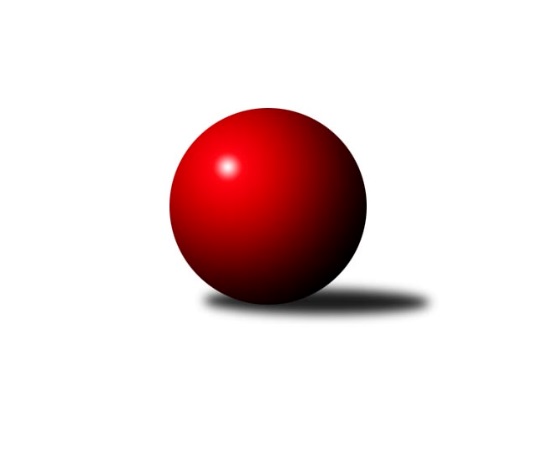 Č.2Ročník 2010/2011	26.5.2024 Okresní přebor Nový Jičín 2010/2011Statistika 2. kolaTabulka družstev:		družstvo	záp	výh	rem	proh	skore	sety	průměr	body	plné	dorážka	chyby	1.	KK Hranice˝B˝	2	2	0	0	14 : 6 	(10.0 : 6.0)	1658	4	1141	518	24	2.	TJ Spartak Bílovec˝B˝	2	1	0	1	12 : 8 	(10.0 : 6.0)	1613	2	1125	488	30	3.	TJ Frenštát p.R. ˝B˝	2	1	0	1	12 : 8 	(10.0 : 6.0)	1597	2	1126	471	30	4.	KK Lipník nad Bečvou˝C˝	2	1	0	1	12 : 8 	(6.0 : 10.0)	1533	2	1071	462	33	5.	Kelč˝A˝	2	1	0	1	10 : 10 	(7.0 : 9.0)	1614	2	1123	491	26	6.	KK Lipník nad Bečvou ˝B˝	2	1	0	1	10 : 10 	(7.0 : 9.0)	1547	2	1094	453	30.5	7.	TJ Sokol Sedlnice ˝B˝	2	1	0	1	10 : 10 	(9.0 : 7.0)	1505	2	1067	438	39.5	8.	TJ Nový Jičín˝B˝	2	1	0	1	8 : 12 	(8.0 : 8.0)	1430	2	1021	409	54.5	9.	TJ Sokol Sedlnice˝C˝	2	1	0	1	6 : 14 	(8.0 : 8.0)	1470	2	1066	404	46	10.	Kelč˝B˝	2	0	0	2	6 : 14 	(5.0 : 11.0)	1489	0	1078	411	48.5Tabulka doma:		družstvo	záp	výh	rem	proh	skore	sety	průměr	body	maximum	minimum	1.	TJ Frenštát p.R. ˝B˝	1	1	0	0	10 : 0 	(7.0 : 1.0)	1685	2	1685	1685	2.	KK Lipník nad Bečvou ˝B˝	1	1	0	0	10 : 0 	(6.0 : 2.0)	1540	2	1540	1540	3.	KK Hranice˝B˝	1	1	0	0	8 : 2 	(6.0 : 2.0)	1691	2	1691	1691	4.	Kelč˝A˝	1	1	0	0	8 : 2 	(5.0 : 3.0)	1626	2	1626	1626	5.	TJ Nový Jičín˝B˝	1	1	0	0	6 : 4 	(5.0 : 3.0)	1489	2	1489	1489	6.	TJ Sokol Sedlnice ˝B˝	2	1	0	1	10 : 10 	(9.0 : 7.0)	1505	2	1572	1438	7.	TJ Sokol Sedlnice˝C˝	0	0	0	0	0 : 0 	(0.0 : 0.0)	0	0	0	0	8.	TJ Spartak Bílovec˝B˝	1	0	0	1	4 : 6 	(4.0 : 4.0)	1590	0	1590	1590	9.	KK Lipník nad Bečvou˝C˝	1	0	0	1	4 : 6 	(2.0 : 6.0)	1480	0	1480	1480	10.	Kelč˝B˝	1	0	0	1	2 : 8 	(2.0 : 6.0)	1518	0	1518	1518Tabulka venku:		družstvo	záp	výh	rem	proh	skore	sety	průměr	body	maximum	minimum	1.	TJ Spartak Bílovec˝B˝	1	1	0	0	8 : 2 	(6.0 : 2.0)	1635	2	1635	1635	2.	KK Lipník nad Bečvou˝C˝	1	1	0	0	8 : 2 	(4.0 : 4.0)	1585	2	1585	1585	3.	KK Hranice˝B˝	1	1	0	0	6 : 4 	(4.0 : 4.0)	1625	2	1625	1625	4.	TJ Sokol Sedlnice˝C˝	2	1	0	1	6 : 14 	(8.0 : 8.0)	1470	2	1511	1428	5.	TJ Sokol Sedlnice ˝B˝	0	0	0	0	0 : 0 	(0.0 : 0.0)	0	0	0	0	6.	Kelč˝B˝	1	0	0	1	4 : 6 	(3.0 : 5.0)	1460	0	1460	1460	7.	Kelč˝A˝	1	0	0	1	2 : 8 	(2.0 : 6.0)	1601	0	1601	1601	8.	TJ Frenštát p.R. ˝B˝	1	0	0	1	2 : 8 	(3.0 : 5.0)	1509	0	1509	1509	9.	TJ Nový Jičín˝B˝	1	0	0	1	2 : 8 	(3.0 : 5.0)	1370	0	1370	1370	10.	KK Lipník nad Bečvou ˝B˝	1	0	0	1	0 : 10 	(1.0 : 7.0)	1553	0	1553	1553Tabulka podzimní části:		družstvo	záp	výh	rem	proh	skore	sety	průměr	body	doma	venku	1.	KK Hranice˝B˝	2	2	0	0	14 : 6 	(10.0 : 6.0)	1658	4 	1 	0 	0 	1 	0 	0	2.	TJ Spartak Bílovec˝B˝	2	1	0	1	12 : 8 	(10.0 : 6.0)	1613	2 	0 	0 	1 	1 	0 	0	3.	TJ Frenštát p.R. ˝B˝	2	1	0	1	12 : 8 	(10.0 : 6.0)	1597	2 	1 	0 	0 	0 	0 	1	4.	KK Lipník nad Bečvou˝C˝	2	1	0	1	12 : 8 	(6.0 : 10.0)	1533	2 	0 	0 	1 	1 	0 	0	5.	Kelč˝A˝	2	1	0	1	10 : 10 	(7.0 : 9.0)	1614	2 	1 	0 	0 	0 	0 	1	6.	KK Lipník nad Bečvou ˝B˝	2	1	0	1	10 : 10 	(7.0 : 9.0)	1547	2 	1 	0 	0 	0 	0 	1	7.	TJ Sokol Sedlnice ˝B˝	2	1	0	1	10 : 10 	(9.0 : 7.0)	1505	2 	1 	0 	1 	0 	0 	0	8.	TJ Nový Jičín˝B˝	2	1	0	1	8 : 12 	(8.0 : 8.0)	1430	2 	1 	0 	0 	0 	0 	1	9.	TJ Sokol Sedlnice˝C˝	2	1	0	1	6 : 14 	(8.0 : 8.0)	1470	2 	0 	0 	0 	1 	0 	1	10.	Kelč˝B˝	2	0	0	2	6 : 14 	(5.0 : 11.0)	1489	0 	0 	0 	1 	0 	0 	1Tabulka jarní části:		družstvo	záp	výh	rem	proh	skore	sety	průměr	body	doma	venku	1.	KK Lipník nad Bečvou˝C˝	0	0	0	0	0 : 0 	(0.0 : 0.0)	0	0 	0 	0 	0 	0 	0 	0 	2.	KK Hranice˝B˝	0	0	0	0	0 : 0 	(0.0 : 0.0)	0	0 	0 	0 	0 	0 	0 	0 	3.	TJ Nový Jičín˝B˝	0	0	0	0	0 : 0 	(0.0 : 0.0)	0	0 	0 	0 	0 	0 	0 	0 	4.	Kelč˝B˝	0	0	0	0	0 : 0 	(0.0 : 0.0)	0	0 	0 	0 	0 	0 	0 	0 	5.	TJ Sokol Sedlnice˝C˝	0	0	0	0	0 : 0 	(0.0 : 0.0)	0	0 	0 	0 	0 	0 	0 	0 	6.	TJ Spartak Bílovec˝B˝	0	0	0	0	0 : 0 	(0.0 : 0.0)	0	0 	0 	0 	0 	0 	0 	0 	7.	TJ Sokol Sedlnice ˝B˝	0	0	0	0	0 : 0 	(0.0 : 0.0)	0	0 	0 	0 	0 	0 	0 	0 	8.	TJ Frenštát p.R. ˝B˝	0	0	0	0	0 : 0 	(0.0 : 0.0)	0	0 	0 	0 	0 	0 	0 	0 	9.	Kelč˝A˝	0	0	0	0	0 : 0 	(0.0 : 0.0)	0	0 	0 	0 	0 	0 	0 	0 	10.	KK Lipník nad Bečvou ˝B˝	0	0	0	0	0 : 0 	(0.0 : 0.0)	0	0 	0 	0 	0 	0 	0 	0 Zisk bodů pro družstvo:		jméno hráče	družstvo	body	zápasy	v %	dílčí body	sety	v %	1.	Anna Ledvinová 	KK Hranice˝B˝ 	4	/	2	(100%)		/		(%)	2.	Emil Rubáč 	TJ Spartak Bílovec˝B˝ 	4	/	2	(100%)		/		(%)	3.	Jaroslav Ledvina 	KK Hranice˝B˝ 	4	/	2	(100%)		/		(%)	4.	Zdeněk Bordovský 	TJ Frenštát p.R. ˝B˝ 	4	/	2	(100%)		/		(%)	5.	Jaroslav Chvostek 	TJ Sokol Sedlnice ˝B˝ 	4	/	2	(100%)		/		(%)	6.	Rostislav Klazar 	TJ Spartak Bílovec˝B˝ 	4	/	2	(100%)		/		(%)	7.	Jaroslav  Koppa 	KK Lipník nad Bečvou˝C˝ 	4	/	2	(100%)		/		(%)	8.	Miroslav Ondrouch 	KK Lipník nad Bečvou˝C˝ 	4	/	2	(100%)		/		(%)	9.	Radek Lankaš 	KK Lipník nad Bečvou ˝B˝ 	2	/	1	(100%)		/		(%)	10.	Tomáš Binek 	TJ Frenštát p.R. ˝B˝ 	2	/	1	(100%)		/		(%)	11.	Sára Petersová 	TJ Sokol Sedlnice ˝B˝ 	2	/	1	(100%)		/		(%)	12.	Tomaš Vybíral 	Kelč˝B˝ 	2	/	1	(100%)		/		(%)	13.	Jaroslav Riedel 	TJ Nový Jičín˝B˝ 	2	/	1	(100%)		/		(%)	14.	Petr Tomášek 	Kelč˝A˝ 	2	/	1	(100%)		/		(%)	15.	Puhrová Dagmar 	TJ Nový Jičín˝B˝ 	2	/	1	(100%)		/		(%)	16.	Jiří Chvostek 	TJ Sokol Sedlnice ˝B˝ 	2	/	1	(100%)		/		(%)	17.	Jiří Veselý 	TJ Frenštát p.R. ˝B˝ 	2	/	2	(50%)		/		(%)	18.	Ján Pelikán 	TJ Nový Jičín˝B˝ 	2	/	2	(50%)		/		(%)	19.	Pavel Šmydke 	TJ Spartak Bílovec˝B˝ 	2	/	2	(50%)		/		(%)	20.	Renáta Janyšková 	TJ Sokol Sedlnice˝C˝ 	2	/	2	(50%)		/		(%)	21.	Ivan Bilenný 	TJ Sokol Sedlnice˝C˝ 	2	/	2	(50%)		/		(%)	22.	Josef Gassmann 	Kelč˝A˝ 	2	/	2	(50%)		/		(%)	23.	Antonín Plesník 	Kelč˝A˝ 	2	/	2	(50%)		/		(%)	24.	Jana Kulhánková 	KK Lipník nad Bečvou ˝B˝ 	2	/	2	(50%)		/		(%)	25.	Radek Kolář 	KK Lipník nad Bečvou ˝B˝ 	2	/	2	(50%)		/		(%)	26.	Monika Pavelková 	Kelč˝B˝ 	2	/	2	(50%)		/		(%)	27.	Ivana Vaculíková 	KK Lipník nad Bečvou˝C˝ 	2	/	2	(50%)		/		(%)	28.	Martin Jarábek 	Kelč˝B˝ 	2	/	2	(50%)		/		(%)	29.	Jiří Kolář 	KK Lipník nad Bečvou ˝B˝ 	2	/	2	(50%)		/		(%)	30.	Miroslav  Makový 	TJ Frenštát p.R. ˝B˝ 	2	/	2	(50%)		/		(%)	31.	Jiří Janošek 	Kelč˝A˝ 	2	/	2	(50%)		/		(%)	32.	František Opravil 	KK Hranice˝B˝ 	0	/	1	(0%)		/		(%)	33.	Vladimír Vojkůvka 	TJ Frenštát p.R. ˝B˝ 	0	/	1	(0%)		/		(%)	34.	Miroslav Pavelka 	Kelč˝A˝ 	0	/	1	(0%)		/		(%)	35.	Jan Schwarzer 	TJ Sokol Sedlnice ˝B˝ 	0	/	1	(0%)		/		(%)	36.	Jan Lenhart 	KK Hranice˝B˝ 	0	/	1	(0%)		/		(%)	37.	David Juřica 	TJ Sokol Sedlnice ˝B˝ 	0	/	1	(0%)		/		(%)	38.	Vlastimila Kolářová 	KK Lipník nad Bečvou ˝B˝ 	0	/	1	(0%)		/		(%)	39.	Tomáš Rychtár 	Kelč˝B˝ 	0	/	1	(0%)		/		(%)	40.	Marek Koppa 	KK Lipník nad Bečvou˝C˝ 	0	/	1	(0%)		/		(%)	41.	Ladislav Mandák 	KK Lipník nad Bečvou˝C˝ 	0	/	1	(0%)		/		(%)	42.	František Havran 	Kelč˝B˝ 	0	/	1	(0%)		/		(%)	43.	Josef Schwarz 	KK Hranice˝B˝ 	0	/	1	(0%)		/		(%)	44.	Josef Chvatík 	Kelč˝B˝ 	0	/	1	(0%)		/		(%)	45.	Lukáš Koliba 	TJ Sokol Sedlnice ˝B˝ 	0	/	2	(0%)		/		(%)	46.	Břetislav Ermis 	TJ Sokol Sedlnice˝C˝ 	0	/	2	(0%)		/		(%)	47.	Aleš Stehlík 	TJ Nový Jičín˝B˝ 	0	/	2	(0%)		/		(%)	48.	Michaela Tobolová 	TJ Sokol Sedlnice˝C˝ 	0	/	2	(0%)		/		(%)	49.	Ludmila Galiová 	TJ Nový Jičín˝B˝ 	0	/	2	(0%)		/		(%)	50.	Miloš Šrot 	TJ Spartak Bílovec˝B˝ 	0	/	2	(0%)		/		(%)Průměry na kuželnách:		kuželna	průměr	plné	dorážka	chyby	výkon na hráče	1.	KK Hranice, 1-2	1646	1125	520	20.5	(411.5)	2.	Sokol Frenštát pod Radhoštěm, 1-2	1619	1132	487	28.0	(404.8)	3.	TJ Spartak Bílovec, 1-2	1607	1122	485	30.5	(401.9)	4.	TJ Kelč, 1-2	1572	1112	459	35.8	(393.0)	5.	TJ Sokol Sedlnice, 1-2	1491	1057	434	43.3	(372.8)	6.	KK Lipník nad Bečvou, 1-2	1489	1072	417	39.8	(372.4)	7.	TJ Nový Jičín, 1-4	1474	1047	427	45.5	(368.6)Nejlepší výkony na kuželnách:KK Hranice, 1-2KK Hranice˝B˝	1691	2. kolo	Anna Ledvinová 	KK Hranice˝B˝	450	2. koloKelč˝A˝	1601	2. kolo	Jaroslav Ledvina 	KK Hranice˝B˝	447	2. kolo		. kolo	Josef Schwarz 	KK Hranice˝B˝	425	2. kolo		. kolo	Antonín Plesník 	Kelč˝A˝	424	2. kolo		. kolo	Jiří Janošek 	Kelč˝A˝	411	2. kolo		. kolo	Josef Gassmann 	Kelč˝A˝	385	2. kolo		. kolo	Petr Tomášek 	Kelč˝A˝	381	2. kolo		. kolo	František Opravil 	KK Hranice˝B˝	369	2. koloSokol Frenštát pod Radhoštěm, 1-2TJ Frenštát p.R. ˝B˝	1685	2. kolo	Tomáš Binek 	TJ Frenštát p.R. ˝B˝	432	2. koloKK Lipník nad Bečvou ˝B˝	1553	2. kolo	Zdeněk Bordovský 	TJ Frenštát p.R. ˝B˝	425	2. kolo		. kolo	Miroslav  Makový 	TJ Frenštát p.R. ˝B˝	419	2. kolo		. kolo	Jiří Veselý 	TJ Frenštát p.R. ˝B˝	409	2. kolo		. kolo	Radek Kolář 	KK Lipník nad Bečvou ˝B˝	401	2. kolo		. kolo	Vlastimila Kolářová 	KK Lipník nad Bečvou ˝B˝	396	2. kolo		. kolo	Jana Kulhánková 	KK Lipník nad Bečvou ˝B˝	391	2. kolo		. kolo	Jiří Kolář 	KK Lipník nad Bečvou ˝B˝	365	2. koloTJ Spartak Bílovec, 1-2KK Hranice˝B˝	1625	1. kolo	Anna Ledvinová 	KK Hranice˝B˝	437	1. koloTJ Spartak Bílovec˝B˝	1590	1. kolo	Emil Rubáč 	TJ Spartak Bílovec˝B˝	409	1. kolo		. kolo	Josef Schwarz 	KK Hranice˝B˝	403	1. kolo		. kolo	Rostislav Klazar 	TJ Spartak Bílovec˝B˝	400	1. kolo		. kolo	Jaroslav Ledvina 	KK Hranice˝B˝	396	1. kolo		. kolo	Miloš Šrot 	TJ Spartak Bílovec˝B˝	392	1. kolo		. kolo	Jan Lenhart 	KK Hranice˝B˝	389	1. kolo		. kolo	Pavel Šmydke 	TJ Spartak Bílovec˝B˝	389	1. koloTJ Kelč, 1-2TJ Spartak Bílovec˝B˝	1635	2. kolo	Pavel Šmydke 	TJ Spartak Bílovec˝B˝	432	2. koloKelč˝A˝	1626	1. kolo	Rostislav Klazar 	TJ Spartak Bílovec˝B˝	428	2. koloKelč˝B˝	1518	2. kolo	Antonín Plesník 	Kelč˝A˝	427	1. koloTJ Frenštát p.R. ˝B˝	1509	1. kolo	Tomaš Vybíral 	Kelč˝B˝	418	2. kolo		. kolo	Josef Gassmann 	Kelč˝A˝	418	1. kolo		. kolo	František Havran 	Kelč˝B˝	417	2. kolo		. kolo	Zdeněk Bordovský 	TJ Frenštát p.R. ˝B˝	415	1. kolo		. kolo	Miroslav Pavelka 	Kelč˝A˝	408	1. kolo		. kolo	Emil Rubáč 	TJ Spartak Bílovec˝B˝	403	2. kolo		. kolo	Vladimír Vojkůvka 	TJ Frenštát p.R. ˝B˝	381	1. koloTJ Sokol Sedlnice, 1-2KK Lipník nad Bečvou˝C˝	1585	1. kolo	Jaroslav  Koppa 	KK Lipník nad Bečvou˝C˝	421	1. koloTJ Sokol Sedlnice ˝B˝	1572	1. kolo	Miroslav Ondrouch 	KK Lipník nad Bečvou˝C˝	417	1. koloTJ Sokol Sedlnice ˝B˝	1438	2. kolo	Ivana Vaculíková 	KK Lipník nad Bečvou˝C˝	402	1. koloTJ Nový Jičín˝B˝	1370	2. kolo	Jaroslav Chvostek 	TJ Sokol Sedlnice ˝B˝	401	1. kolo		. kolo	Lukáš Koliba 	TJ Sokol Sedlnice ˝B˝	400	1. kolo		. kolo	Jan Schwarzer 	TJ Sokol Sedlnice ˝B˝	398	1. kolo		. kolo	Sára Petersová 	TJ Sokol Sedlnice ˝B˝	386	2. kolo		. kolo	David Juřica 	TJ Sokol Sedlnice ˝B˝	373	1. kolo		. kolo	Jiří Chvostek 	TJ Sokol Sedlnice ˝B˝	364	2. kolo		. kolo	Puhrová Dagmar 	TJ Nový Jičín˝B˝	356	2. koloKK Lipník nad Bečvou, 1-2KK Lipník nad Bečvou ˝B˝	1540	1. kolo	Miroslav Ondrouch 	KK Lipník nad Bečvou˝C˝	416	2. koloTJ Sokol Sedlnice˝C˝	1511	2. kolo	Jana Kulhánková 	KK Lipník nad Bečvou ˝B˝	394	1. koloKK Lipník nad Bečvou˝C˝	1480	2. kolo	Michaela Tobolová 	TJ Sokol Sedlnice˝C˝	393	2. koloTJ Sokol Sedlnice˝C˝	1428	1. kolo	Jaroslav  Koppa 	KK Lipník nad Bečvou˝C˝	385	2. kolo		. kolo	Jiří Kolář 	KK Lipník nad Bečvou ˝B˝	385	1. kolo		. kolo	Ivan Bilenný 	TJ Sokol Sedlnice˝C˝	383	2. kolo		. kolo	Radek Lankaš 	KK Lipník nad Bečvou ˝B˝	383	1. kolo		. kolo	Břetislav Ermis 	TJ Sokol Sedlnice˝C˝	382	1. kolo		. kolo	Radek Kolář 	KK Lipník nad Bečvou ˝B˝	378	1. kolo		. kolo	Renáta Janyšková 	TJ Sokol Sedlnice˝C˝	375	2. koloTJ Nový Jičín, 1-4TJ Nový Jičín˝B˝	1489	1. kolo	Jaroslav Riedel 	TJ Nový Jičín˝B˝	417	1. koloKelč˝B˝	1460	1. kolo	Monika Pavelková 	Kelč˝B˝	416	1. kolo		. kolo	Ján Pelikán 	TJ Nový Jičín˝B˝	382	1. kolo		. kolo	Josef Chvatík 	Kelč˝B˝	352	1. kolo		. kolo	Ludmila Galiová 	TJ Nový Jičín˝B˝	350	1. kolo		. kolo	Martin Jarábek 	Kelč˝B˝	346	1. kolo		. kolo	Tomáš Rychtár 	Kelč˝B˝	346	1. kolo		. kolo	Aleš Stehlík 	TJ Nový Jičín˝B˝	340	1. koloČetnost výsledků:	8.0 : 2.0	3x	6.0 : 4.0	1x	4.0 : 6.0	2x	2.0 : 8.0	2x	10.0 : 0.0	2x